Cartes d’horloges numériques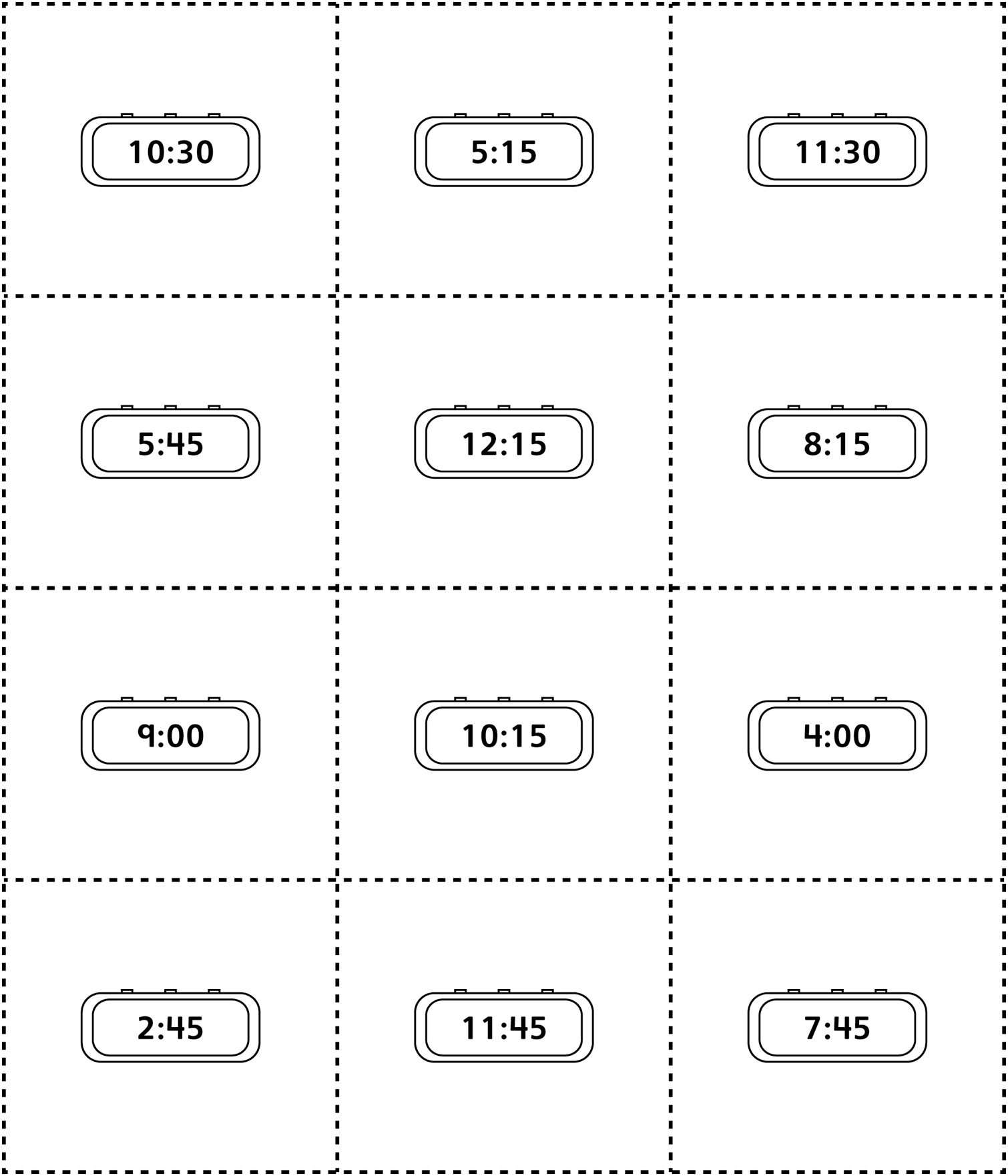 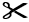 Cartes d’horloges numériques
(pour Enrichissement pour classe combinée)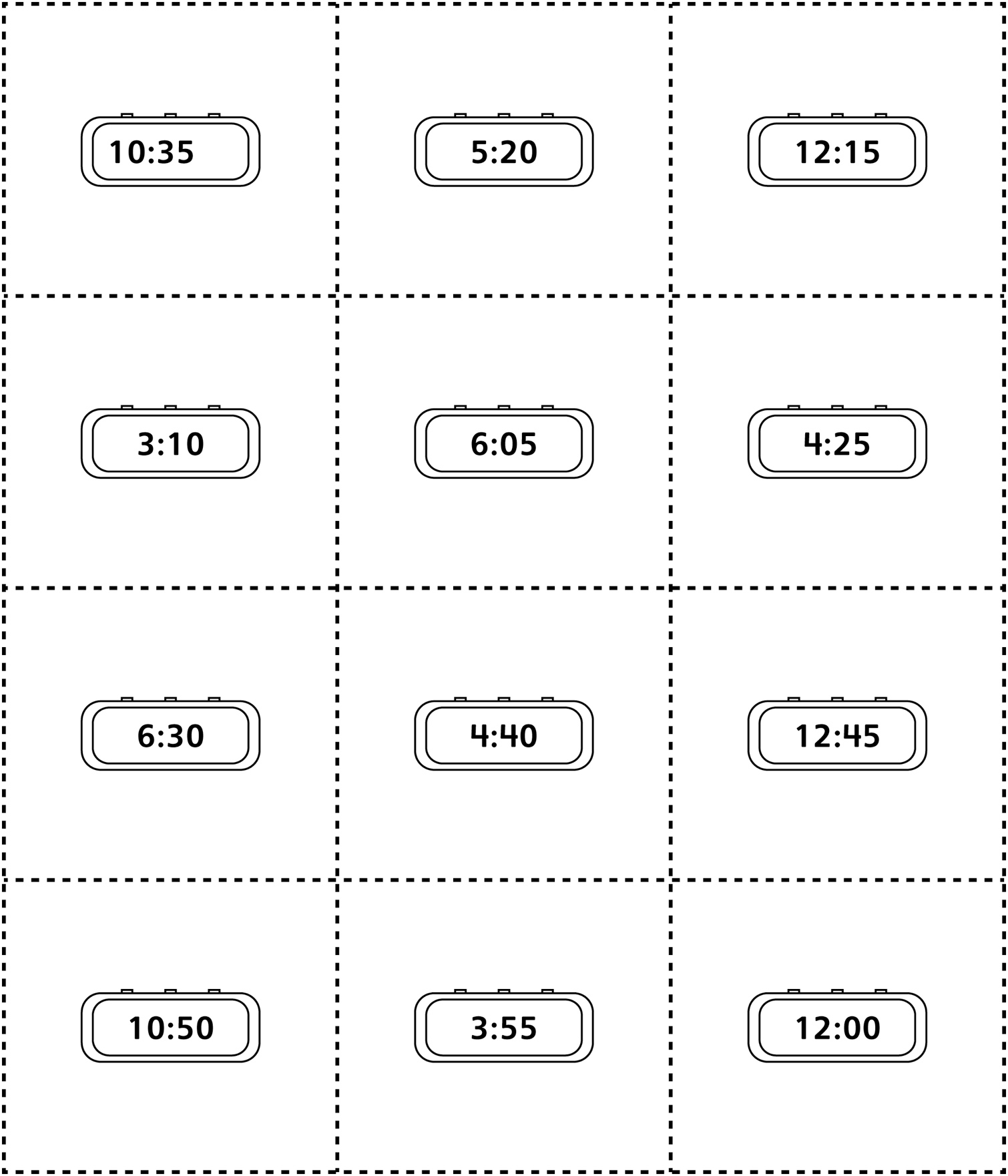 